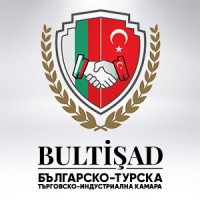 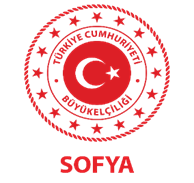 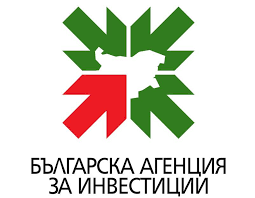 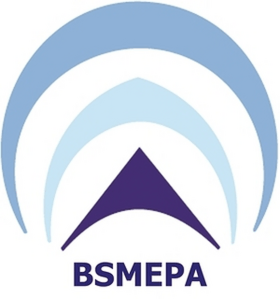 2nd Bulgarian-Turkish Business Forum 9-10 June 2023 | Regnum Hotel BanskoBulgarian-Turkish Chamber of Commerce and Industry has the pleasure to invite you to participate 2nd Bulgarian-Turkish business forum in Bansko which will be held on 9-10th of June. Тhe forum will focus on business opportunities and partnerships between the Balkan countries. The event will bring together a diverse range of businesses, entrepreneurs, investors, and policy-makers from Bulgaria, Turkey, and other Balkan countries to discuss and explore business opportunities in the region.Program9 June 2023 Friday18:00 	Networking Cocktail10 June 2023 SaturdayTurkish companies will have exhibition stands which will be opened during the whole day09:00-09:30 	Registration09:30-10:10	Welcome speeches (up to 5 minutes)Burhan Nemutlu – Chairman of Management board of BULTISAD;Bogdan Bogdanov – Executive director of Invest Bulgaria agency;Boyko Takov – Executive director of Bulgarian SME agency;Aylin Sekizkök – Ambassador of Republic of Turkey in Bulgaria10:10-10:30 	Café break 10:30-11:30	Round tables Energy   moderator is the team of SeeNewsParticipantsAutomotive  moderator is the team of Automotive cluster BulgariaParticipants European financing  moderator is under discussion; Participants:Deloitte (Brussel funds)Bulgarian SME agency – Kalin Marinov (National funds)Bulgarian SME agency – Interreg program (BG&TR)Lot consult (Erasmus+)12:00-13:00 Lunch break13:30-17:30 B2B meetings20:00 Gala dinnerDate: 9-10th of JunePlace: Regnum Bansko Hotel & SpaRegistration link: Втори Българо-Турски бизнес форум в Банско, 10 юни 2023/ 2nd Bulgarian-Turkish business forum in Bansko, 10 June 2023 (google.com)Contact person: Maya Blaskova, office@bgtrchamber.com 00359896666103